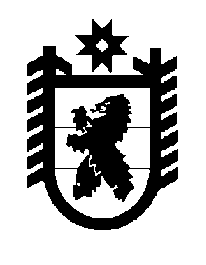 Российская Федерация Республика Карелия    ПРАВИТЕЛЬСТВО РЕСПУБЛИКИ КАРЕЛИЯПОСТАНОВЛЕНИЕот 23 марта 2017 года № 97-Пг. Петрозаводск О распределении  на 2017 год субсидий бюджетам муниципальных районов (городских округов) на реализацию мероприятий 
по обеспечению жильем молодых семей федеральной целевой программы «Жилище» на 2015 – 2020 годы	В целях использования средств, выделенных в 2017 году 
на реализацию мероприятий по обеспечению жильем молодых семей федеральной целевой программы «Жилище» на 2015 – 2020 годы, софинансируемых за счет субсидий из федерального бюджета, Правительство Республики Карелия п о с т а н о в л я е т: 	Установить распределение на 2017 год субсидий бюджетам муниципальных районов (городских округов) на реализацию мероприятий по обеспечению жильем молодых семей федеральной целевой программы «Жилище» на 2015 – 2020 годы согласно приложению.Временно исполняющий обязанности
Главы Республики Карелия                                                  А.О. ПарфенчиковРаспределениена 2017 год субсидий бюджетам муниципальных районов 
(городских округов) на реализацию мероприятий по обеспечению 
жильем молодых семей федеральной целевой программы 
«Жилище» на 2015 – 2020 годы                                                                                                                (рублей)_____________Приложение к постановлению Правительства Республики Карелия от  23 марта 2017 года № 97-П№ п/пМуниципальное образованиеСуммаВ том числеВ том числе№ п/пМуниципальное образованиеСуммаза счет субсидии из федерального бюджетаза счет средств бюджета Республики КарелияI.Городские округаГородские округаГородские округаГородские округа1.Петрозаводский городской округ2 529 135,001 785 316,40743 818,602.Костомукшский городской округ1 264 567,50892 658,20371 909,30II.Муниципальные районыМуниципальные районыМуниципальные районыМуниципальные районы1.Кондопожский муниципальный район1 264 567,50892 658,20371 909,302.Муезерский муниципальный район2 276 221,501 606 784,76669 436,743.Олонецкий муниципальный район5 058 270,003 570 632,801 487 637,204.Пряжинский муниципальный район1 264 567,50892 658,20371 909,305.Сортавальский муниципальный район2 276 221,501 606 784,76669 436,74Нераспределенный остаток1 066 449,50752 506,68313 942,82Итого17 000 000,0012 000 000,005 000 000,00